ПРЕДЛОЖЕНИЯпо сотрудничеству в области культурного туризмаот Клуба театральных путешествий (ООО «Индустрия путешествий»)Цель сотрудничества: содействие в организации и проведении культурных мероприятий, театрализованных экскурсий по историческим местам и  познавательных путешествий по Удмуртии и близлежащим регионам европейской части России. Задачи, решаемые для членов профсоюза: – организация культурного отдыха;– приобщение к искусству театра, оперы и балета;– знакомство с традициями и историей России;– расширение общего кругозора, повышение культурного уровня, духовное развитие и, как следствие, улучшение качества жизни;- сплочение коллектива;- создание благоприятной среды для осуществления качественного и плодотворного взаимодействия между сотрудниками и руководством предприятий и организаций;– формирование положительного имиджа профсоюзов как современной и эффективной организации.Пояснительная часть:Деятельность в области просвещения, культуры и искусства, улучшения морально-психологического состояния граждан и содействие духовному развитию личности являются важной составной частью работы профсоюзов. Кроме того, эта деятельность является залогом успешности и привлекательности профсоюзов, инструментом привлечения новых членов. Для выполнения столь ответственной миссии должны быть использованы все имеющиеся возможности. Одна из них – сотрудничество с организациями, профессионально занимающимися деятельностью в области культурного и интеллектуального туризма. Именно такой организацией является «Клуб театральных путешествий» (КТП). Главным направлением деятельности КТП является организация туров в лучшие театры (драматические, оперы, балета) городов Глазов, Чайковский, Сарапул, Пермь, Киров, Уфа, Казань, Набережные Челны и др. После просмотра спектакля всегда хочется обсудить только что увиденное в кругу друзей – ценителей искусства. И мы предоставляем такую возможность, организуя встречи с артистами, режиссерами и художниками театров после представлений. В. Белинский сказал: «Театр - это храм, это подлинный храм искусства, при входе в который вы мгновенно отделяетесь от земли, забываете о житейских отношениях, здесь ваше холодное Я исчезает, растворяется в пламенном эфире любви. Если вас мучит мысль о трудном подвиге вашей жизни и о слабости ваших сил, здесь вы ее забудете. Если когда-нибудь ваше душа жаждала любви и упоения, в театре это жажда вспыхнет в вас с новой неукротимой силой. Если когда-нибудь в ваших мечтах мелькал пленительный образ, забытый теперь вами, забытый как мечта несбыточная, в театре этот образ явится вновь, и вы увидите его глаза, устремлённые на вас с тоской и любовью..»Театральные туры, как и все наши поездки, сопровождаются интересной и мало известной информацией, связанной с историей, культурой и традициями населенных пунктов по пути следования к месту назначения, обзорными экскурсиями по городам. Наш приоритет – совмещение отдыха и хорошего настроения с познавательным наполнением поездок. Такие туры объединяют и сплачивают людей, вносят в их жизнь яркое разнообразие, да и просто нравятся им.Кроме этого, КТП предлагает много других интересных программ:- летние прогулки на теплоходе по Каме и ижевскому пруду в компании артистов и музыкантов;- театрализованные экскурсии в художественно-выставочный комплекс «Дача Башенина» (г. Сарапул) и музей-заповедник «Дом Чайковского» (г. Воткинск);- обзорная экскурсия по г. Елабуга с посещением мемориального дома-музея гениального русского художника Ивана Шишкина, дома памяти выдающейся поэтессы Серебряного века Марины Цветаевой, музея-усадьбы легендарной кавалер-девицы Надежды Дуровой, музея уездной медицины им. В.М.Бехтерева и др. Кроме того, вы посетите уникальный комплекс «Чертово городище», расположенный на гористой окраине Елабуги, с которой открывается завораживающая панорама на город и слияние рек Кама и Тойма. 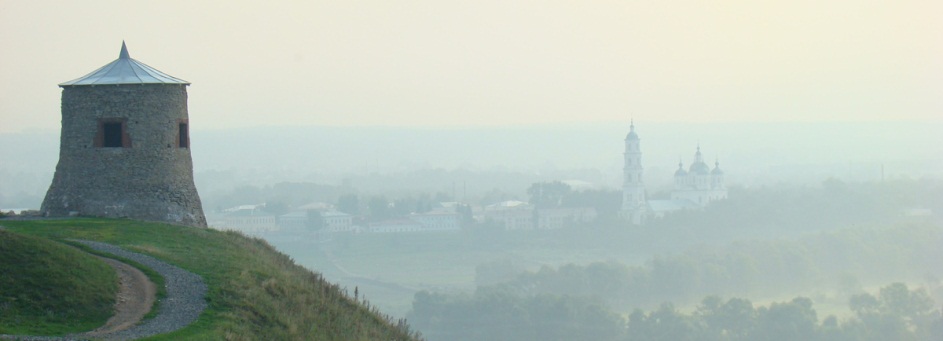 Коллекция наших туров постоянно пополняется новыми предложениями. Все поездки планируются в выходные дни, чтобы не нарушать рабочий график. В распоряжении КТП имеется свой комфортабельный туристический автобус на 40 посадочных мест. 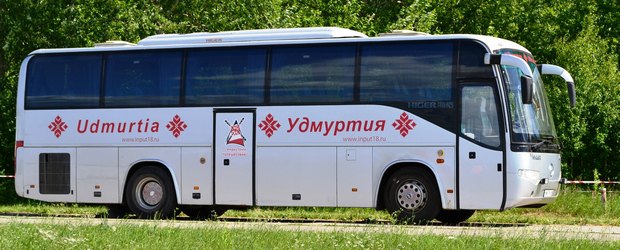 Выгоды сотрудничества с «Клубом театральных путешествий»Сотрудничество с организацией, профессионально занимающейся какой-то деятельностью, позволяет:– строить планы на долгосрочной перспективной основе;– составлять программы с учетом пожеланий заказчика;– собирать однородные по возрасту и иным параметрам группы и адаптировать туры под их особенности;– строить работу на основе доверия, понимая качество и уровень предоставляемых услуг;– осуществлять быстрое и эффективное взаимодействие по хорошо зарекомендовавшим себя программам. КОНТАКТЫ: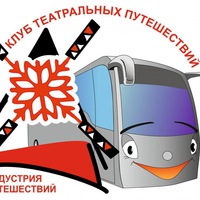 г. Ижевск, ул. Воровского, 1728 912 014 69 34 – Елена E-mail: elena1077@mail.ruhttps://vk.com/clubteatrizh – группа КТП ВКонтактеПРИЛОЖЕНИЕ 1: Краткая характеристика некоторых театров, предлагаемых КТП для посещения. ПРИЛОЖЕНИЕ 2:Примеры программ театральных туров ПРИЛОЖЕНИЕ 1. Краткая характеристика некоторых театров, предлагаемых КТП для посещения. Театр «Парафраз», ГлазовТеатр образовался в 1983 году. Его основателем и художественным руководителем стал  Игорь Владимирович Маслов. Именно им был заложен основной творческий принцип: спектакль - это фантазия на тему пьесы.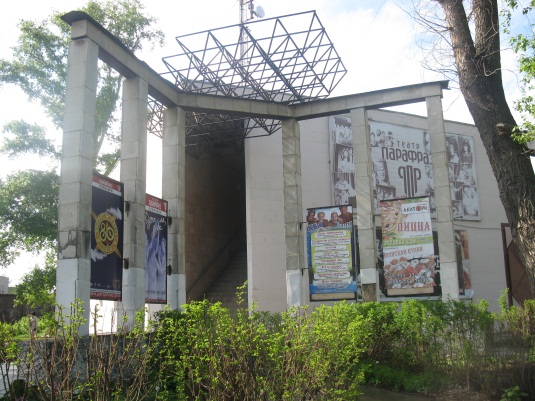 Сегодняшняя труппа театра «Парафраз» - это 14 артистов, среди которых есть народные и заслуженные артисты Удмуртской Республики. Главный режиссёр театра - Заслуженный артист Удмуртской Республики Дамир Халимович Салимзянов. Он также является автором немалого количества пьес, спектакли по которым с огромным успехом идут и в самом театре «Парафраз», и в других театрах России и Ближнего зарубежья. В репертуарной политике театра на равных правах соседствуют классические пьесы и тексты современных, совсем еще молодых авторов. У театра «Парафраз» сложилась вполне определённая репутация, как в городе, так и в Удмуртской Республике и даже за её пределами. Эта репутация заключается в том, что «Парафраз» - самобытный театр, способный совмещать в своём творчестве традиции русской актёрской школы переживания и инновационные приёмы в режиссуре и формировании репертуара.Театр часто приглашают на различные всероссийские и международные фестивали. На главном театральном фестивале Удмуртской Республики «Парафраз» несколько лет подряд становился победителем в ключевых номинациях - «Лучшая актёрская работа»; «Лучшая режиссура». На самый престижный театральный фестиваль «Золотая маска» в 2017 году театр «Парафраз» привез спектакль «ПРОЦЕСС» в номинациях: «Лучший спектакль малой формы», «Лучшая работа режиссера» - Д.Салимзянов, «Лучшая мужская роль второго плана» - Д.Салимзянов за роль художника Титорелли. На спектаклях театра нет пустых мест. В театр ходят не только жители Глазова, сюда частенько приезжают из других городов.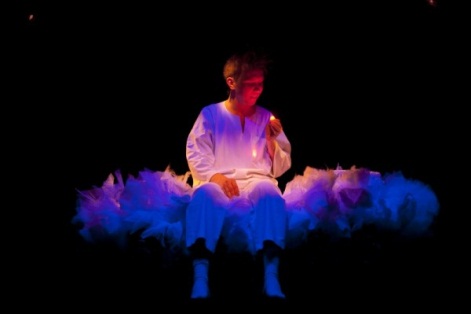 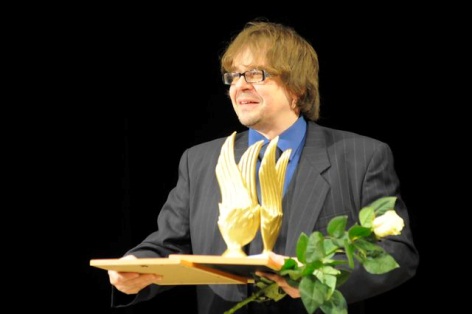 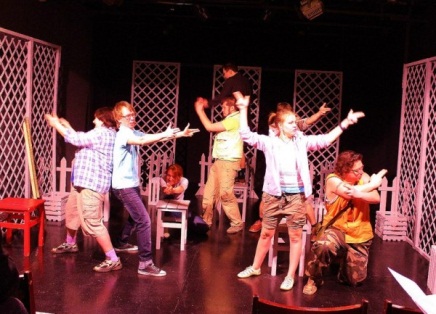 Сарапульский драматический театрИстория театрального дела в старинном купеческом городе Сарапуле «восходит ко временам гусарских баллад и почтовых троек»: сначала в форме домашних спектаклей, потом - любительских театральных кружков. Всё это подготовило почву для открытия в Сарапуле в 1911 году первого профессионального театра Среднего Прикамья.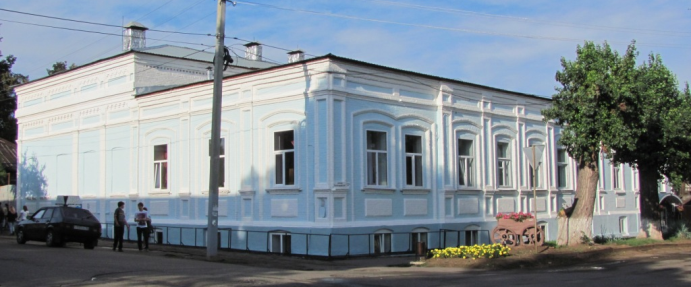 В 1924 году театру был официально присвоен статус городского учреждения культуры. Перешагнув свой вековой юбилей, Сарапульский драматический и сегодня опирается на богатое культурно-историческое и театральное наследие, вклад в которое внесли представители знаменитой актерской династии Шуваловых, выдающийся театральный деятель А.Скибневский, муза С.Есенина актриса Августа Миклашевская, выступавшая на сарапульской сцене в предвоенную пору.В 2012 году главным режиссером театра стал молодой московский режиссер Олег Юрьевич Степанов - умелый организатор творческого процесса. Также в театр для постановки отдельных спектаклей приглашаются интересные режиссеры-постановщики и талантливые артисты.Коллектив сарапульской драмы живет яркой, насыщенной творческой жизнью: проводятся режиссерско-актерские лаборатории, ежегодно выпуская до шести новых постановок. Творческие направления театра весьма разнообразны. В репертуаре есть место как современной драматургии - «Земля Эльзы» Я.Пулиновича, так и классике - «Женитьба» Н. Гоголя - диплом XIII фестиваля театров малых городов России в городе Дубне в 2015-м. Кроме того, существуют такие популярные спектакли, как – театральная провокация «Холостяки и Холостячки» Х.Левина (на 50-70 зрителей) и музыкальная сказка для всей семьи «Волшебная лампа Аладдина» - настоящий мюзикл, поставленный на средства гранта союза театральных деятелей России.Репертуарные искания в сарапульской драме отличаются чуткостью ко времени, смелостью, риском и направлены как на создание сильного творческого коллектива, так и на привлечение нового зрителя.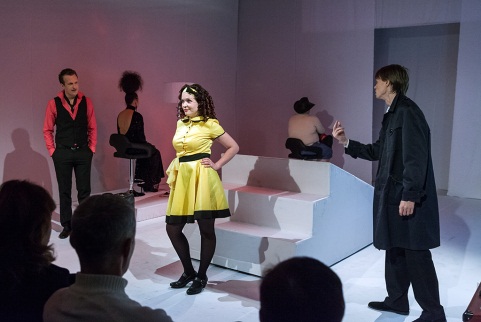 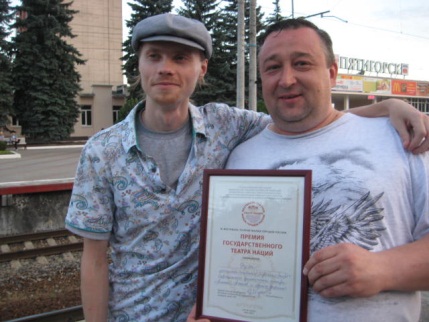 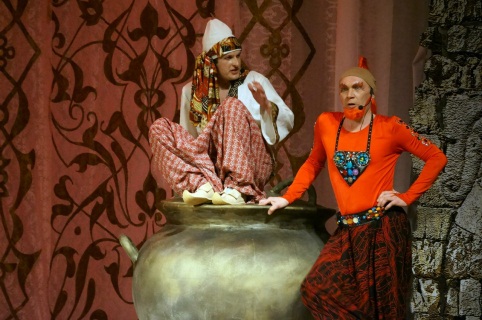 ЧАЙКОВСКИЙ ТЕАТР ДРАМЫ И КОМЕДИИСвой первый сезон театр открыл 30 ноября 1982 г. За театральный сезон коллектив театра осуществляет от семи до девяти новых постановок, обслуживая более сорока тысяч зрителей.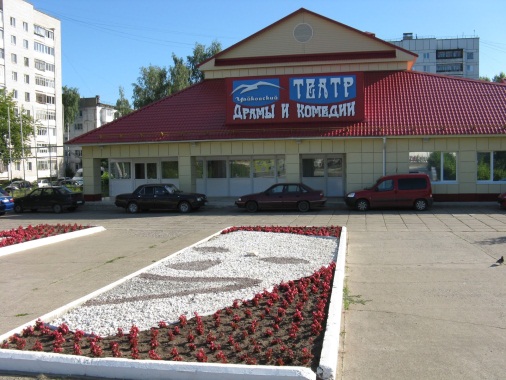 Театр постоянно принимает участие в ежегодном фестивале «Пермская театральная весна». По итогам фестиваля постановки театра принимали участие в областных фестивалях «Волшебная кулиса»: 2001 – «Дары волхвов» О. Генри и Тэффи; 2003 – «Прощай, овраг!» А.Чутко по повести Л.Сергиенко; 2005 – «Шутки» по А. П. Чехову; 2007 – «Школа жен» Ж.-Б. Мольера. Театр постоянно участвует в региональных и российских фестивалях.В книге отзывов театра много восторженных записей: «Это было супер! Игра актёров профессиональна! Молодцы!»«Получили огромное удовольствие от игры актеров».Главный режиссер театра - Орлов Алексей Алексеевич, родился в Казахстане. Окончил Челябинский институт искусств по специальности "режиссер драмы". Мастер курса - художественный руководитель камерного театра г.Челябинска Виктория Мещанинова и Виктор Дель (Германия). Член Общероссийской общественной организации «Союз театральных деятелей Российской Федерации. Поставил более пятидесяти спектаклей в городах России и Казахстана.Помощника режиссёра театра - Елена Васильевна Сенько. Газета «Огни Камы» от 15 июля 2016 г. писала: «Помощника режиссёра не готовит ни один российский вуз. И эта профессия «выковывается в кузнице» самой артистической среды. Причём, трудами немалыми. Практика Чайковского театра драмы и комедии показала: в одно десятилетие в нём из актёров «выковывается» не более двух-трёх помрежей. За что же обычно актёра возводят на «голгофу» помощника режиссёра? За хорошую память и предельное внимание, умение сконцентрироваться и быструю реакцию. Но главное – за организаторские способности, умение находить общий язык с людьми и… стрессоустойчивость. Ведь работа помрежа связана с постоянным нервным напряжением. Получается, настоящий помреж – «товар» штучный! Такой же «качественный», как Елена Васильевна Сенько». 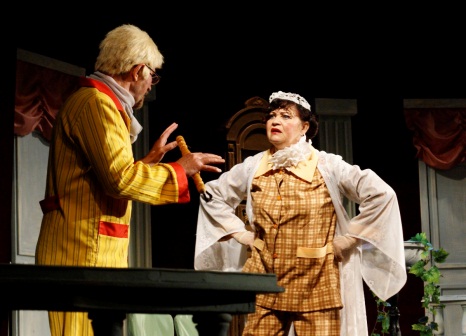 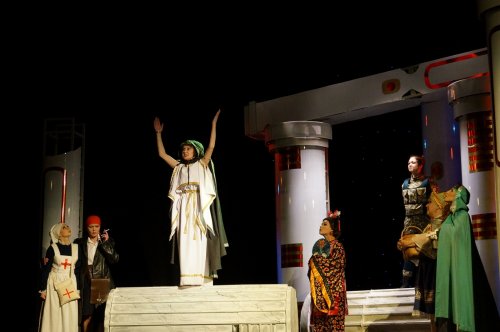 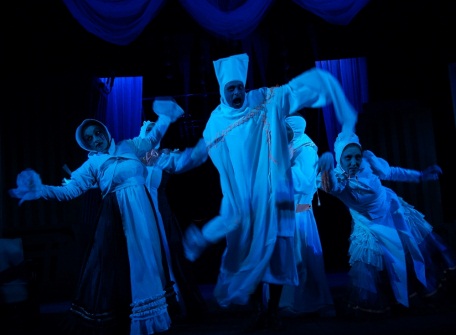 Русский драмтеатр «Мастеровые», г. Набережные ЧелныИстория театрального движения в Набережных Челнах началась в начале семидесятых, когда на стройку века потянулись специалисты — руководители самодеятельных коллективов и кружков. Первый спектакль Русский драматический театр «Мастеровые» представил на суд зрителя 8 мая 1975 года. 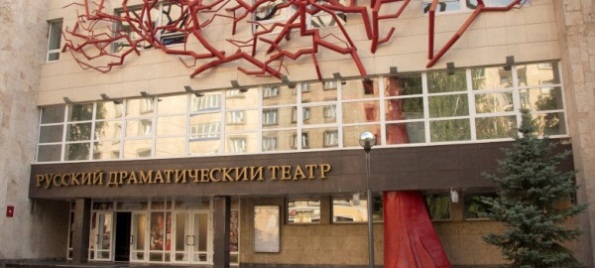 Каждая постановка Русского драматического театра «Мастеровые» становится событием театральной жизни города и Республики Татарстан. Билеты на спектакли театра раскупаются за месяц вперед, и потому челнинцы и гости города считают большой удачей побывать на спектаклях «Мастеровых».В неповторимой творческой атмосфере театра рождаются великолепные постановки - лучшие образцы классической и современной драматургии. Сохраняя верность канонам русского репертуарного театра, «Мастеровые» открыты для смелых экспериментов и неожиданных художественных решений.Русский драматический театр «Мастеровые» всегда был центром культурной жизни автограда с сильным актерским потенциалом. С приходом в 2013 году нового директора Армандо Диамантэ учреждение поднялось на новую ступень в своем развитии. Благодаря большому профессиональному опыту и управленческому таланту, стратегическому мышлению и видению перспектив Армандо Луиджиевич сразу поставил перед коллективом амбициозные планы по усовершенствованию деятельности театра и переходу на более эффективные пути развития.Творческая деятельность театра высоко отмечена на российском и международном уровне. На Международном фестивале русских театров «Мост дружбы» (г. Йошкар-Ола) в 2014 году постановка «Васса» получила награды сразу в трех номинациях: «Лучшая режиссерская работа», «Лучшая сценография», «Лучшая мужская роль», а в 2015 году спектакль «Кроличья нора» принес победы в номинациях «Лучшая режиссерская работа» и «Лучшая женская роль».В мае 2016 года театр «Мастеровые» принял участие в XIV Фестивале театров малых городов России, прошедшем в старинном русском городе Вольске Саратовской области, и открыл этот престижнейший театральный форум своим триумфальным спектаклем «Кроличья нора». Итогом фестиваля стала победа в одной из главных номинаций - "Лучшая женская роль".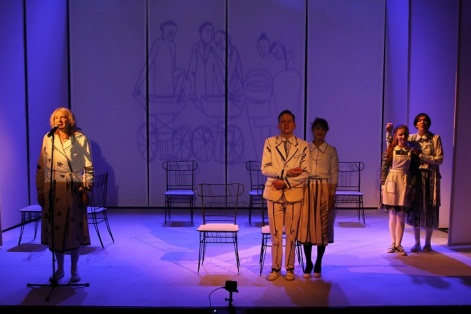 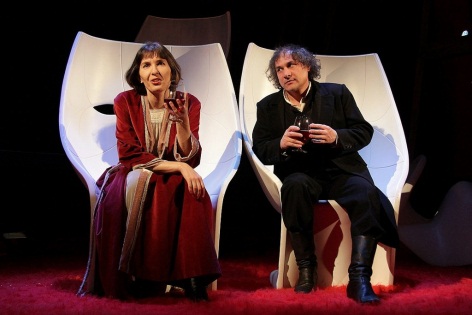 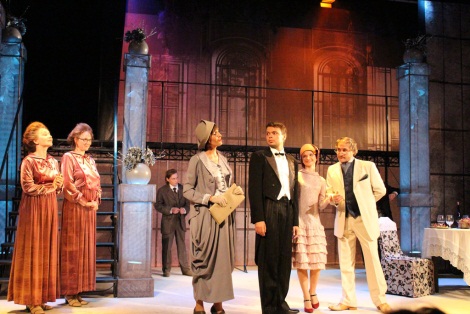 Набережночелнинский государственный татарский драматический театр21 декабря 1990 года - день рождения Набережночелнинского государственного татарского драматического театра. Театр рос и развивался вместе с городом, знаменитым на весь мир благодаря производству большегрузных автомобилей «КАМАЗ». Есть такая шутка: если «КАМАЗ» один раз чихнул, у города поднимается температура. Вместе с городом театр переживал экономический упадок, охвативший всю страну в 90-е годы, и достойно его пережил. Труппа не распалась и вышла из кризиса закаленной, умеющей держать удар.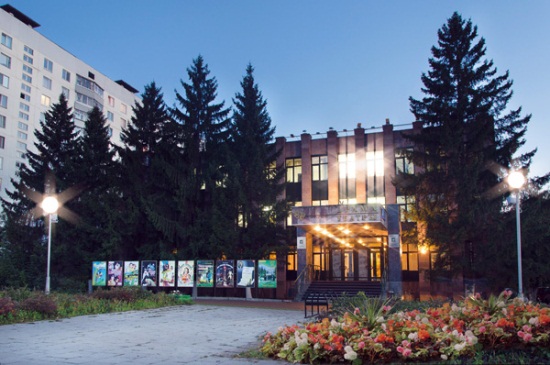 1 марта 2005 года при участии первого Президента Татарстана М.Ш.Шаймиева состоялось открытие здания театра после реконструкции. В своей поздравительной речи он сказал: «Считаю, что сейчас время пришло и я очень рад этому. Рад, что собравшиеся со всего Советского Союза люди, сами своими руками создали свою жизнь, что мы с вами оправдали свои и отцовские надежды. Наши мечты о прекрасном городе становятся былью. При твердом характере мы становимся мягче душой, приобщаемся к прекрасному. Значит, что-то хорошее с нами происходит».На сегодня в афише театра насчитывается 32 спектакля. Основу труппы составляют настоящие мастера сцены – высокопрофессиональные, признанные зрителями мэтры своего дела. Среди них: три народных артиста РТ, шесть заслуженных артистов РТ, один заслуженный деятель искусств РТ, два заслуженных работника культуры РТ. Наряду с ними, молодое поколение артистов проделывает огромную работу по популяризации театрального искусства. Не случайно в труппе имеются два лауреата республиканской премии им. М. Джалиля и два лауреата премии Дамира Сиразиева.Зал театра рассчитан на 200 мест. Для русскоязычных зрителей зал обеспечен синхронным переводом.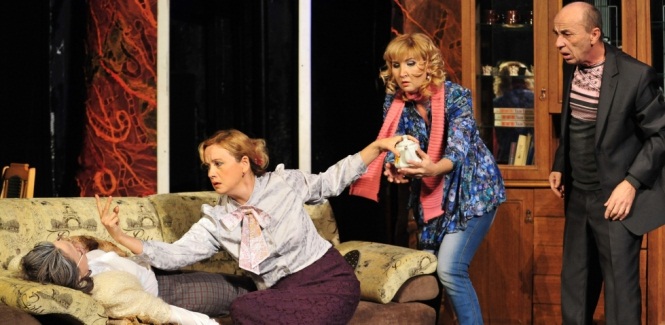 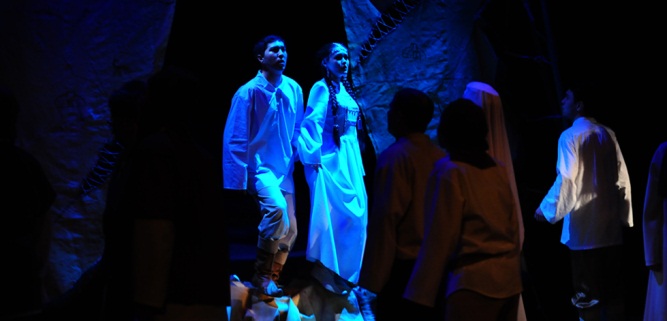 ПРИЛОЖЕНИЕ 2. Примеры программ театральных туров. Программы можно изменить с учетом пожеланий заказчика. После просмотра спектакля возможны встречи с артистами театра. В случае изменения программ туров, их условия (время,стоимость) корректируются. Сарапул: Стоимость тура на 1 человека: 1500 руб. В стоимость тура входит: проезд на автобусе туристического класса, сопровождение во время переездов, обзорная экскурсия по городу, обед, спектакль в театре, страховка.Отъезд из Ижевска в 14:00, возвращение в 22:00.Варианты замены обзорной экскурсии (или дополнение к ней):– Дача Башенина– Музеи СарапулаЧайковский:Стоимость тура на 1 человека: 1500 руб. В стоимость тура входит: проезд на автобусе туристического класса, сопровождение во время переездов, обзорная экскурсия по городу с посещением знаменитого спортивного комплекса «Снежинка», обед, спектакль в театре, страховка.Отъезд из Ижевска в 12:00, возвращение в 22:00.Набережные Челны:Стоимость тура на 1 человека: 1700 руб. В стоимость тура входит: проезд на автобусе туристического класса, сопровождение во время переездов, обзорная экскурсия по городу, обед, спектакль в театре, страховка.Отъезд из Ижевска в 13:00, возвращение в 24:00.Варианты замены обзорной экскурсии (или дополнение к ней):– Дельфинарий– Музеи города